Propheten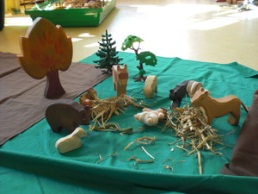 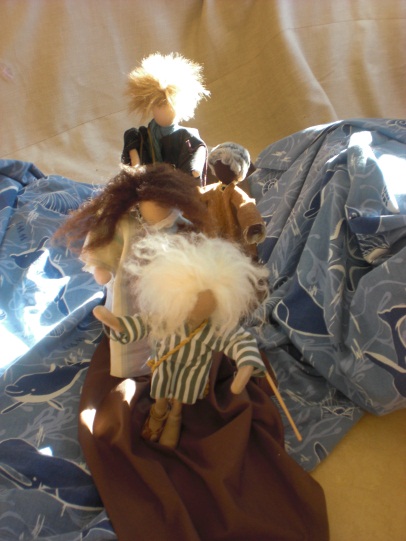 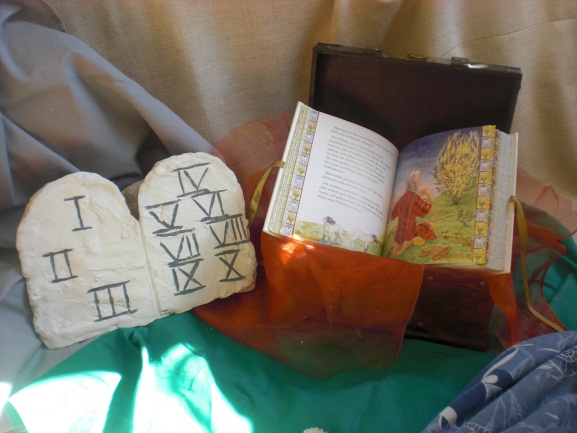 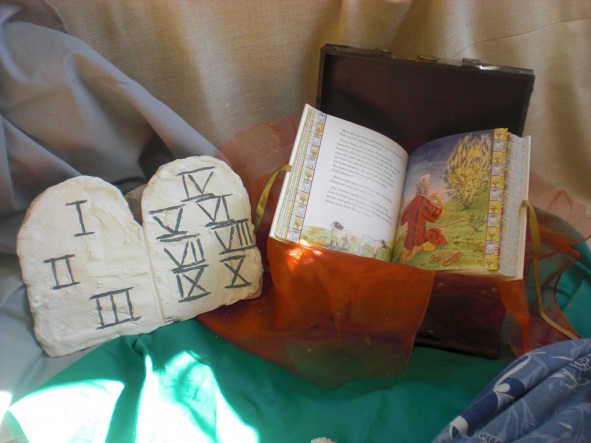 